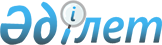 О переименовании улицы села Белогорка Белогорского сельского округа Чингирлауского районаРешение акима Белогорского сельского округа Чингирлауского района Западно-Казахстанской области от 12 марта 2018 года № 4. Зарегистрировано Департаментом юстиции Западно-Казахстанской области 19 марта 2018 года № 5095
      В соответствии с Законами Республики Казахстан от 23 января 2001 года "О местном государственном управлении и самоуправлении в Республике Казахстан", от 8 декабря 1993 года "Об административно-территориальном устройстве Республики Казахстан", с учетом мнения населения села Белогорка и на основании заключения Западно-Казахстанской областной ономастической комиссии, аким Белогорского сельского округа РЕШИЛ:
      1. Переименовать улицу "Целинная" - на улицу "Бауыржан Момышұлы" в селе Белогорка Белогорского сельского округа Чингирлауского района.
      2. Главному специалисту аппарата акима Белогорского сельского округа (Н.Жубаниязова) обеспечить государственную регистрацию настоящего решения в органах юстиции, его официальное опубликование в Эталонном контрольном банке нормативных правовых актов Республики Казахстан и в средствах массовой информации.
      3. Контроль за исполнением настоящего решения оставлю за собой.
      4. Настоящее решение вводится в действие по истечении десяти календарных дней после дня первого официального опубликования.
					© 2012. РГП на ПХВ «Институт законодательства и правовой информации Республики Казахстан» Министерства юстиции Республики Казахстан
				
      Аким Белогорского сельского округа

Р.Еслямов
